REGULAMIN   I WOJEWÓDZKIEGO KONKURSU INFORMATYCZNEGO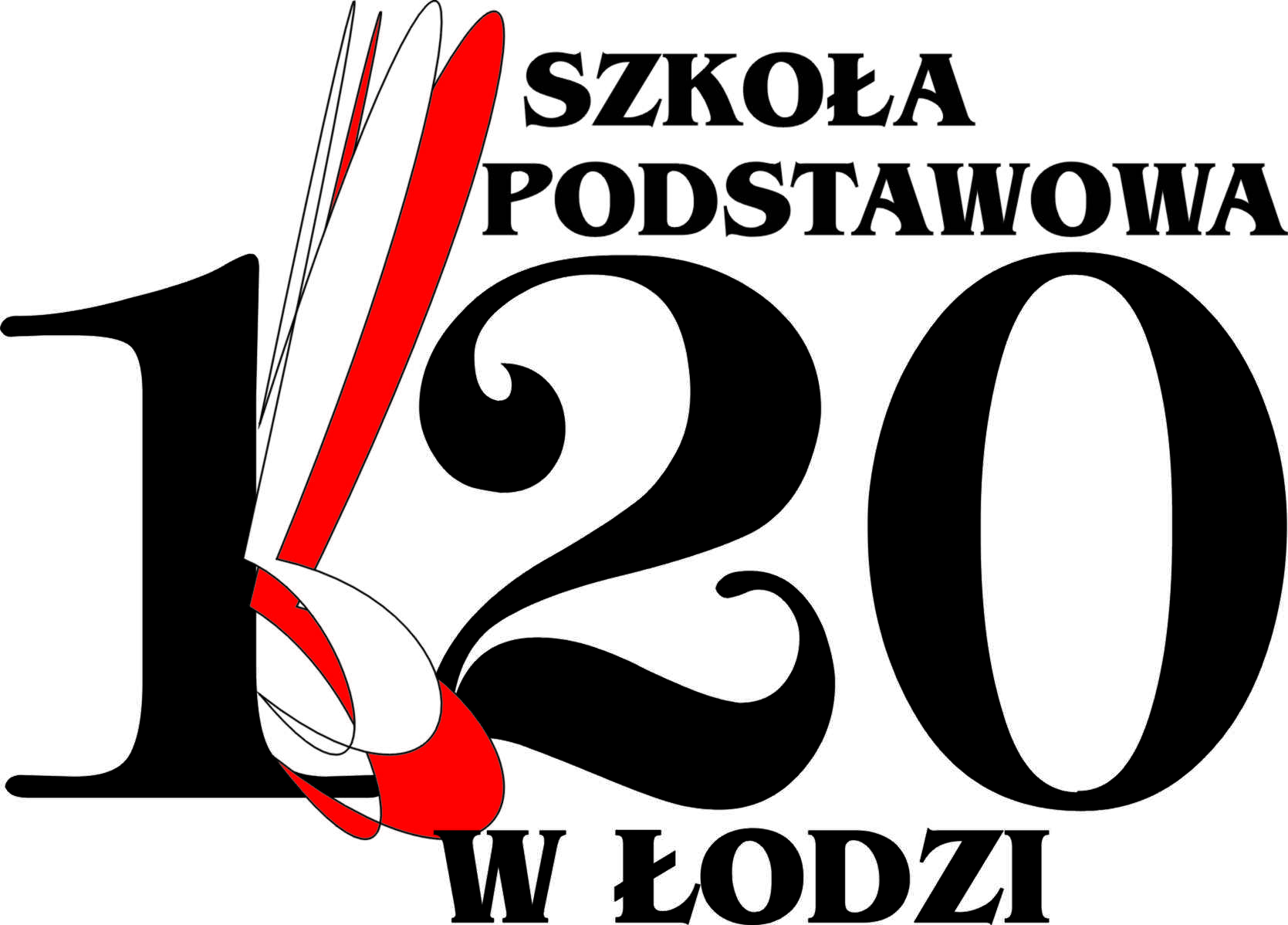                      "Dziś uczeń – jutro programista"Organizator:  Szkoła Podstawowa nr 120  im. Konstytucji 3 Maja w Łodzi,
  91-503 Łódź,  ul. Centralna 40, Tel./faks 42 659-71-20 Osoby odpowiedzialne za przygotowanie i przeprowadzenie konkursu:
 Wanda Fibakiewicz ( n- el  edukacji wczesnoszkolnej) mail: sp120wfibakiewicz@gmail.com Katarzyna Buchman ( n-el  informatyki) mail: sp120kbuchman@gmail.com Marika Stasiak  ( n-el matematyki) mail: sp120mstasiak@gmail.com
Honorowy Patronat Łódzkiego Kuratora Oświaty
Adresat konkursu: Konkurs przeznaczony jest dla uczniów klas pierwszych i czwartych szkół podstawowych 
z województwa łódzkiego, biorących udział w pilotażu Ministerstwa Edukacji Narodowej  
z zakresu programowania.Cele konkursuRozwijanie wśród uczniów zainteresowań i umiejętności informatycznych.Podnoszenie  kompetencji uczniów z zakresu  programowania.Aktywizowanie  uczniów do samodzielnej pracy.Rozwijanie twórczej aktywności.Inspirowanie dzieci do działań kreatywnych.Promowanie umiejętności prezentowania własnych pomysłów.Rozwijanie sieci współpracy między szkołami biorącymi udział w pilotażu Ministerstwa Edukacji Narodowej  z zakresu programowania.Przebieg konkursu Konkurs odbędzie się w dwóch kategoriach:kategoria 1 – uczniowie klas I szkół podstawowychkategoria 2 – uczniowie klas IV szkół podstawowychW kategorii 1 przedmiotem konkursu jest wykonanie projektu przestrzennego robota  z ogólnie dostępnych materiałów, do wysokości nie większej niż 40 centymetrów oraz nadanie mu ciekawej nazwy- imienia.W kategorii 2 przedmiotem konkursu jest interpretacja w programie Scratch ballady Adama  Mickiewicza „Pani Twardowska” (załącznik nr 1) lub jej fragmentów. W interpretacji wykorzystane muszą być minimum 3 różne tła. Grafika może pochodzić jedynie z galerii Scratch lub może być wykonana samodzielnie; zabronione jest kopiowanie jej z Internetu.Prace w obydwu kategoriach powinny być wykonane indywidualnie i bez pomocy opiekunów. Muszą to być samodzielne prace uczniów.Każda szkoła może zgłosić do konkursu maksymalnie 3 prace w każdej kategorii.Do pracy powinna być dołączona metryczka z danymi ucznia i opiekuna (załącznik 3).Komisja konkursowaW skład Komisji Konkursowej wchodzą :przedstawiciel Kuratorium Oświaty w Łodzi; doradca metodyczny z Łódzkiego Centrum  Doskonalenia Nauczycieli i Kształcenia Praktycznego; nauczyciel techniki SP120 w Łodzinauczyciel matematyki SP 120 w Łodzi
Przedmiot oceny konkursowej
Kryteria oceniania:zgodność pracy z kryteriami konkursu,oryginalność i kreatywność w podejściu do tematu,pomysłowość,estetyka wykonania,dobór odpowiednich materiałów, narzędzi, efektów.Terminarz konkursu, sposób dostarczenia pracKonkurs trwa od 3 kwietnia do 12 kwietnia 2017 roku  
Prace konkursowe – kategoria 1 „Robot”  należy dostarczyć do siedziby organizatora w godzinach pracy sekretariatu SP nr 120 (8.00 – 15.00) do dnia 12 kwietnia2017r.Do każdej pracy mają być dołączone załączniki 2 i 3 (zgoda opiekuna oraz metryczka).Prace konkursowe – kategoria 2  interpretacja w  Scratch  przesłać pocztą elektroniczną na adres sp120kbuchman@gmail.com  do dnia 12 kwietnia 2017 r. (każdorazowo odsyłany jest mail zwrotny z informacją, że praca dotarła). Do każdej pracy mają być dołączone załączniki 2 i 3 (zgoda opiekuna oraz metryczka w formie wypełnionych scanów.Osoby nagrodzone i wyróżnione zostaną zaproszone na uroczyste podsumowanie konkursu, które odbędzie na terenie Szkoły Podstawowej nr 120 w Łodzi w dniu 27 kwietnia 2017r.Miejsce przeprowadzenia konkursuKomisja dokona oceny prac w  dniu 20 kwietnia 2017r. roku się w Szkole Podstawowej nr 120  na ul. Centralnej 40 w Łodzi.  Sposób i termin ogłaszania wyników        Wyniki  I Wojewódzkiego Konkursu Informatycznego  zostaną umieszczone na stronie 
        internetowej Szkoły Podstawowej nr 120  do 21 kwietnia 2017 r.  (www.sp120lodz.pl) Nagrody
Laureaci otrzymają dyplomy i nagrody.Każdy uczestnik otrzyma dyplom pamiątkowy.Nauczyciele wszystkich zgłoszonych prac konkursowych zostaną uhonorowani podziękowaniami.XI. Uwagi końcowe O godzinie PODSUMOWANIA KONKURSU szkoły uczestników zostaną powiadomione drogą elektroniczną.Wyniki konkursu zatwierdzone przez Komisję Konkursową są ostateczne. Komisja zastrzega sobie prawo przyznania dodatkowych nagród specjalnych.Akceptacja regulaminu konkursu oraz dostarczenie prac konkursowych jest jednoczesną zgodą na publikacje wyników na stronie internetowej szkoły.Opiekun uczniów zgłoszonych prac  jest zobowiązany do uzyskania zgody od rodziców uczniów uczestniczących w Konkursie informatycznym na publikowanie wizerunku dziecka podczas prezentacji zdjęć z rozdania nagród na stronie internetowej Szkoły Podstawowej nr 120.Organizatorzy z góry dziękują wszystkim uczestnikom za udział w konkursie.